Odbočovací kus s těsněním 45° ABZ 200-150Obsah dodávky: 1 kusSortiment: K
Typové číslo: 0055.0412Výrobce: MAICO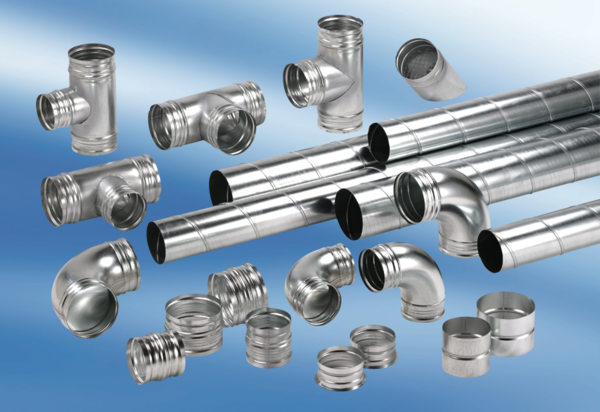 